          ҠАРАР			                            ПОСТАНОВЛЕНИЕ         12 март 2019 йыл		   № 36	           12 март 2018 года            Маҡан ауылы						     Село МаканОб утверждении перечня муниципального имущества, свободного от прав третьих лиц (за исключением имущественных прав субъектов малого и среднего предпринимательства)В целях поддержки малого и среднего предпринимательства и организаций, образующим инфраструктуру поддержки малого и среднего
предпринимательства, в соответствии со статьей 18 Федерального закона от
24.07.2007 № 209-ФЗ «О развитии малого и среднего предпринимательства в
Российской Федерации» Администрация сельского поселения Маканский сельсовет муниципального района Хайбуллинский район Республики Башкортостан ПОСТАНОВЛЯЕТ:1. Утвердить перечень муниципального имущества, свободного от прав
третьих лиц, для предоставления во владение и (или) пользование на долгосрочной основе субъектам малого и среднего предпринимательства, а также для отчуждения на возмездной основе в собственность субъектов малого и среднего предпринимательства в соответствии с частью 2.1 статьи 9 Федерального закона от 22 июля 2008 года N 159-ФЗ "Об особенностях отчуждения недвижимого имущества, находящегося в государственной собственности субъектов Российской Федерации или в муниципальной собственности и арендуемого субъектами малого и среднего предпринимательства, и о внесении изменений в отдельные законодательные акты Российской Федерации" согласно приложению № 1 к настоящему постановлению.2. Управляющему делами Администрации сельского поселения Маканский сельсовет муниципального района Хайбуллинский район Республики Башкортостан в установленном порядке разместить настоящее постановление на официальном сайте сельского поселения Маканский сельсовет муниципального района Хайбуллинский район Республики Башкортостан в сети Интернет.3. Настоящее постановление вступает в законную силу на следующий день после дня его обнародования на информационном стенде в здании Администрации сельского поселения Маканский сельсовет муниципального района Хайбуллинский район Республики Башкортостан.4. Контроль за исполнением настоящего постановления возложить на управляющего делами Администрации сельского поселения Маканский сельсовет Саптарова Д.С.Глава сельского поселения 							Р.Х.ГалиевПриложение № 1к постановлению администрацииСП Маканский сельсовет МР Хайбуллинскийрайон РБ от 12 марта 2019 года № 36БАШКОРТОСТАН РЕСПУБЛИКАҺЫХӘЙБУЛЛА РАЙОНЫМУНИЦИПАЛЬ РАЙОНЫНЫҢМАКАН АУЫЛ СОВЕТЫАУЫЛ БИЛӘМӘҺЕХАКИМИӘТЕ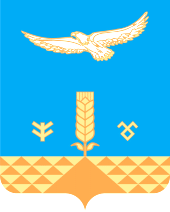 АДМИНИСТРАЦИЯСЕЛЬСКОГО ПОСЕЛЕНИЯМАКАНСКИЙ СЕЛЬСОВЕТМУНИЦИПАЛЬНОГО РАЙОНАХАЙБУЛЛИНСКИЙ РАЙОНРЕСПУБЛИКИ БАШКОРТОСТАНПеречень муниципального имущества  СП Маканский сельсовет МР Хайбуллинский район Республики БашкортостанПеречень муниципального имущества  СП Маканский сельсовет МР Хайбуллинский район Республики БашкортостанПеречень муниципального имущества  СП Маканский сельсовет МР Хайбуллинский район Республики БашкортостанПеречень муниципального имущества  СП Маканский сельсовет МР Хайбуллинский район Республики БашкортостанПеречень муниципального имущества  СП Маканский сельсовет МР Хайбуллинский район Республики БашкортостанПеречень муниципального имущества  СП Маканский сельсовет МР Хайбуллинский район Республики БашкортостанНаименование объекта, целевое назначениеУчетный номер (кадастровый, инвентарный)Основные характеристики объектаОсновные характеристики объектаОсновные характеристики объектаОсновные характеристики объектаОсновные характеристики объектаНаличие обременения, ограниченияНаличие обременения, ограниченияНаименование объекта, целевое назначениеУчетный номер (кадастровый, инвентарный)Адрес местонахождения объектаЭтажность (при наличии)Этажность (при наличии)Общая площадь/протяженность (кв.м/кв.)Общая площадь/протяженность (кв.м/кв.)Наличие обременения, ограниченияНаличие обременения, ограниченияАдминистративное здание02:50:140201:308РБ, Хайбуллинский р-н, с. Макан, ул. Ахметшина, д. 222422,4422,4оперативное управлениеоперативное управлениеЗдание центральной котельной, для размещения общественного транспорта02:50:140201:1209РБ, Хайбуллинский р-н, с. Макан, ул. Целинная, д. 42а11257,20257,20не имеетсяне имеетсяЗерносклад02:50:140201:1170РБ, Хайбуллинский р-н, с.Макан, ул. Целинная. 111269,001269,00не имеетсяне имеетсяСклад семенной02:50:140101:53РБ, Хайбуллинский р-н, д.Воздвиженка, ул. Первоцелинников, д. 3611480,00480,00не имеетсяне имеетсяСклад фуражный 02:50:140101:54РБ, Хайбуллинский р-н, д. Воздвиженка, ул. Первоцелинников, д. 3611360,00360,00не имеетсяне имеется